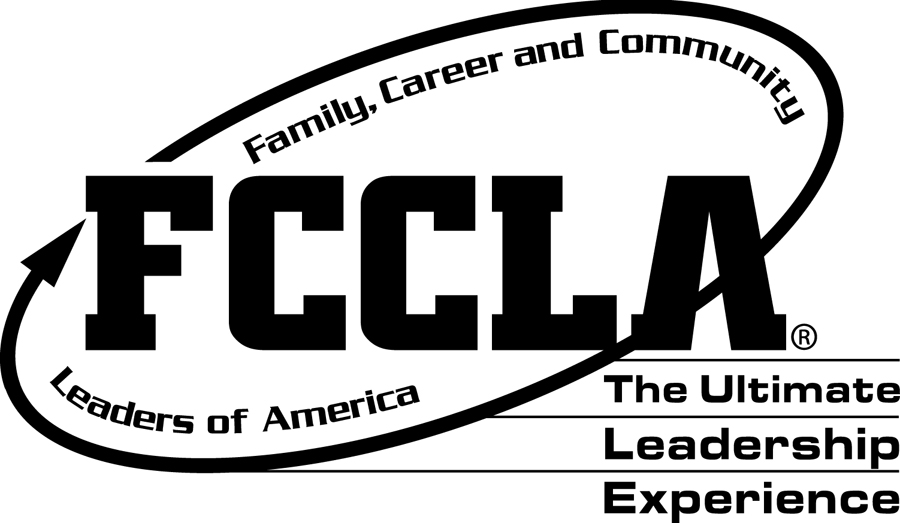     North Sanpete Officer ContractCongratulations!! You have been selected to be an officer in the North Sanpete FCCLA Chapter.   This is both an honor and a privilege that brings with it great responsibility. We have extreme confidence in you, that is why you’ve been chosen!  As a leader, you are held to a much higher standard.  You are an example and an ambassador of FCCLA for our school and wherever we go in the State. As an officer you agree to carry out the following duties:Attend weekly FCCLA meetings during flex each WednesdayFirst Wed. of the month is reserved for officer meeting.  You must be there.Attend ALL chapter activitiesAttend Fall Leadership in SeptemberHelp plan, prepare, decorate, and take down Preference Dance and all activities the week prior.Attend all STAR Event help nightsDo a STAR eventAttend area Competition in late January/ early FebruaryAttend State Competition in March or AprilAttend and participate in Closing SocialYour code of conduct is most important because you represent FCCLA. You will need to: Always positive and promoting FCCLAFulfill the duties of your office Be an exampleMaintain a 2.5 GPA each quarterKeep up with school work—especially if missed because of FCCLAHow you dress says a lot about our organization.  You will need to follow the dress code as explained:Chapter activities:  FCCLA shirtOfficial Area and State Meetings:White, black or red collar button-up shirt or poloBlack or khaki dress pants/skirt (not to be higher than 2” above the knee)Dress socks or nylons/tights (no white socks with black pants—yuck)Nice black shoesPlease read the following with your parent/guardian and initial in the appropriate place:Student	Parent/Guardian_________	_________	I understand I will need to pay the Affiliation dues of $20.00._________	_________	I understand and commit to follow the above duties as outlined._________	_________	I understand that I am responsible to pay for meals when we attend FallLeadership and State Conference. (Rooms and registration fees will be paid for by our Chapter)_________	__________	I understand that if I do not fulfill my duties as an officer, my adviser caninitiate the process of my removal from office at any time. _________	__________	I will be to all required meetings.  I will discuss with the adviser 2 days inadvance regarding the need to be absent.  (“I was assigned for flex” must be discussed with the adviser!)_________	__________	I understand I may have to purchase clothing to meet the organizations dresscode.I have read and understand the information required for being an officer and will carry out all my duties and responsibilities as outlined in this contract._____________________________________________________________________________________	Date: ______________________Officer SignatureI have reviewed this contract with my son/daughter.  I will support my son/daughter in carrying out the above responsibilities and commitments._____________________________________________________________________________________	Date:________________________Parent/Guardian SignatureWarning ContractThere are many obligations, expectations, and/or behaviors that are required of all officers of North Sanpete FCCLA.  Up to this point, ___________________________________________ has not fulfilled one or all of the outlined expectations.  This contract is an attempt to rectify the situation.  This contract has been made because previous verbal attempts by the advisers to remedy the situation have failed.The following are different reasons that an officer can be removed from office.  The check marks next to the specific reasons indicate where the officer has not been fulfilling their duties as well as an explanation as to why they were marked by the advisors._____ The officer missed multiple Wednesday officer meetings (with or without prior communication).	_________________________________________________________________________________________________________________________________________________________________________________________________________________________________________  The officer has missed chapter activities (with or without prior communication).	_________________________________________________________________________________________________________________________________________________________________________________________________________________________________________  The officer has not maintained the level of professionalism necessary to represent North Sanpete  FCCLA and Utah FCCLA adequately.	_________________________________________________________________________________________________________________________________________________________________________________________________________________________________________ The officer has not maintained the proper dress code at meetings, activities, conferences, and/or other FCCLA functions.	_________________________________________________________________________________________________________________________________________________________________________________________________________________________________________  The officer did not attend the Fall Leadership Conference in September.	_________________________________________________________________________________________________________________________________________________________________________________________________________________________________________  The officer did not participate in the Area Conference in January/February.	_________________________________________________________________________________________________________________________________________________________________________________________________________________________________________  The officer did not participate in the State Leadership Conference in April.	_________________________________________________________________________________________________________________________________________________________________________________________________________________________________________  The officer did not help with Preference.	__________________________________________________________________________________________________________________________________________________________________________________________________________________________________________	The officer did not maintain a 2.5 GPA.	__________________________________________________________________________________________________________________	________________________________________________________________________________________________________________________	The officer did not fulfill their duties as outlined or did not carry out special assignments that were asked of them. 	_________________________________________________________________________________________________________________	_________________________________________________________________________________________________________________We have completed this form accurately and truthfully.  We are of the same mind regarding the officer and what has transpired.  We want to see the student continue as an officer of North Sanpete FCCLA, but only if corrective measures have been taken.__________________________________________________________________________  Date:___________Auralee Brooks__________________________________________________________________________  Date:___________JoDee BlackI have read the contract and understand why this action is being taken.  This contract constitutes the last chance for me to remedy the situation(s). I understand that if I break this contract in any way, it will result in me being removed as an officer of North Sanpete FCCLA.__________________________________________________________________________  Date:___________Officer SignatureI have reviewed this contract with my son/daughter.  I will support him/her in correcting the actions that will enable them to continue as an officer for North Sanpete FCCLA.__________________________________________________________________________  Date:___________Parent/Guardian Signature